УПРАВЛЕНИЕ ОБРАЗОВАНИЯАДМИНИСТРАЦИИ МУНИЦИПАЛЬНОГО ОБРАЗОВАНИЯГОРОДСКОГО ОКРУГА "ВОРКУТА"П Р И К А З 09.09.2013  					                                                                              № 1099О проведении муниципального конкурса «Талантливая  молодежь»	Во исполнение ведомственной целевой программы развития муниципальной системы общего и дополнительного образования МО ГО «Воркута» «Воркутинское образование - 2» на 2013 год с целью определения победителей муниципального конкурса из числа талантливой молодежи, обучающейся в образовательных учреждениях, подведомственных Управлению образования администрации МО ГО «Воркута»,ПРИКАЗЫВАЮ:	1. Провести 08.10.2013 отбор претендентов на получение гранта администрации МО ГО "Воркута" из числа талантливой молодежи, обучающейся в образовательных учреждениях, подведомственных Управлению образования администрации МО ГО «Воркута»,  в количестве 10 человек.	2. Утвердить Положение о конкурсной комиссии (приложение № 1).	3. Утвердить состав комиссии по отбору претендентов из числа талантливой молодежи на получение гранта администрации МО ГО "Воркута" согласно «Правилам присуждения премий для поддержки талантливой молодежи и порядка выплаты указанных премий», утвержденным приказом Министерства образования и науки РФ от 28.02.2008 № 74 (в редакции приказа Минобрнауки РФ от 23.06.2011 № 2061) (приложение № 2).	4. Руководителям подведомственных образовательных учреждений представить в отдел общеобразовательной подготовки, воспитания и дополнительного образования Управления образования администрации МО ГО «Воркута» (каб.34) в срок до 02 октября 2013 года заявки и материалы кандидатов.	5. Возложить на М.А.Козлову, начальника планово-экономического отдела Управления образования администрации МО ГО «Воркута», контроль за целевым использованием бюджетных средств ведомственной целевой программы развития муниципальной системы общего и дополнительного образования МО ГО «Воркута» «Воркутинское образование - 2» на 2012-2016 годы.	6. МУ «Межотраслевая централизованная бухгалтерия» (гл. бухгалтер Н.В.Жилина) произвести оплату данного мероприятия согласно утвержденной смете расходов (приложение № 3) за счет средств ведомственной целевой программы развития муниципальной системы общего и дополнительного образования МО ГО «Воркута» «Воркутинское образование - 2» на 2012-2016 годы. 7. Контроль за выполнением приказа возложить на Л.И.Компанец, заместителя начальника Управления образования администрации МО ГО «Воркута».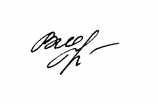 Начальник									                     В.В. Шукюрова					                                                                                                                          Приложение № 1                                                                                                                          к приказу начальника                                                                                                                    от _______ 2013 №_____ПОЛОЖЕНИЕо конкурсной комиссии по отбору претендентов на получение гранта администрации МО ГО "Воркута" из числа талантливой молодежи, обучающейся в образовательных учреждениях, подведомственных Управлению образования администрации МО ГО «Воркута»	1. Общие положения:	Конкурсная комиссия создается для организационно-технического обеспечения реализации муниципального конкурса по отбору талантливой молодежи, обучающейся в образовательных учреждениях, подведомственных Управлению образования администрации МО ГО «Воркута».	Положение о конкурсной комиссии и ее состав утверждаются приказом начальника Управления образования администрации МО ГО «Воркута».	2. Задачи конкурсной комиссии: 	2.1. Создание условий и организация проведения муниципального конкурса по отбору талантливой молодежи.	2.2. Проведение отбора талантливой молодежи и определение списка претендентов на получение гранта администрации МО ГО "Воркута" в количестве 10 человек.	3. Функции конкурсной комиссии:	Деятельность конкурсной комиссии регулируется «Правилами присуждения премий для поддержки талантливой молодежи и порядком выплаты указанных премий», утвержденными приказом Министерства образования и науки РФ от 28.02.2008 № 74 (в редакции приказа Минобрнауки РФ от 23.06.2011 № 2061), приказом Министерства образования и науки РФ от 26.10.2012 № 869 «Об утверждении перечня олимпиад и иных конкурсных мероприятий, по итогам которых присуждаются премии для поддержки талантливой молодежи в 2013 году» (далее  - Перечень).	Конкурсная комиссия выполняет следующие функции:	- осуществляет сбор заявок и материалов от подведомственных образовательных учреждений по установленной форме;	- проводит экспертизу документации по итогам мероприятий, включенных в Перечень;	- разрабатывает критерии отбора победителей муниципального конкурса;	- формирует рейтинговый список Претендентов на основании результатов проведенной экспертизы;	- организует дополнительную экспертизу материалов претендентов, набравших одинаковое количество баллов;	- формирует список победителей.В состав конкурсной комиссии входит:- председатель конкурсной комиссии;- руководители секций по каждой номинации муниципального конкурса;- члены комиссии  (не менее 3-х человек);- апелляционная комиссия (3 человека).4. Полномочия конкурсной комиссии:- запрашивать в подведомственных образовательных учреждениях в установленном порядке необходимую информацию по вопросам, входящим в компетенцию конкурсной комиссии;- взаимодействовать с участниками конкурса по выполнению задач, поставленных перед конкурсной комиссией.5. Порядок выдвижения кандидатов на присуждение гранта администрации МО ГО "Воркута":5.1. Главным критерием отбора кандидатов на  присуждение гранта администрации МО ГО "Воркута" является победа в региональной или межрегиональной олимпиаде или ином конкурсном мероприятии (далее - Мероприятие), включенном в Перечень, утвержденный приказом Министерства образования и науки РФ от 26.10.2012 № 869.5.2. Мероприятие должно проводиться на территории Российской Федерации и Республики Коми с 01.09.2012 по 01.09.2013 и отвечать следующим требованиям:- наличие положения, утвержденного Министерством образования и науки Российской Федерации и Республики Коми и Республики Коми;- мероприятие должно проводиться в несколько этапов – от муниципального – до республиканского – российского, при этом заключительный этап олимпиады проводится обязательно в очной форме;- мероприятие должно проводиться организатором на протяжении двух или более лет, предшествующих 2013 году.5.3. Отбор талантливой молодежи осуществляется в соответствии с Правилами присуждения премий для поддержки талантливой молодежи по номинациям:- научно-техническое творчество и учебно-исследовательская деятельность;- социально-значимая и общественная деятельность;- художественное творчество;- любительский спорт.5.4. Конкурсная Комиссия проводит техническую экспертизу документов по итогам мероприятий, включенных в Перечень, и документов, подтверждающих творческие достижения кандидатов.5.5. Экспертиза документов осуществляется:а) по паспортным данным: (соответствие возраста от 14-18 лет) на момент проведения мероприятия, наличие гражданства Российской Федерации, место прописки или регистрации в г.Воркуте.б) по протоколам мероприятия и положению о мероприятии: соответствие приказа положению о мероприятии; сроки и место проведения, занятое кандидатом место, подписи уполномоченных.в) по приказам: правильность оформления – полные официальные реквизиты документа (наличие №, даты выпуска, подписи уполномоченного лица), ФИО, год рождения победителя.5.6. Документы кандидатов на присуждение гранта администрации МО ГО "Воркута" представляются в отдел общеобразовательной подготовки, воспитания и дополнительного образования Управления образования администрации МО ГО «Воркута» на каждого кандидата в отдельном скоросшивателе. В скоросшиватель вкладывается:1. Заявление об участии в конкурсном отборе на присуждение гранта администрации МО ГО "Воркута" с обязательным указанием своего учителя, тренера, наставника, оказавших наибольшее воздействие на достижение претендентом успехов в той или иной номинации (приложение 1);2. Заявка.В заявке на каждого кандидата указываются:1. ФИО (полностью).2. Класс (в 2013-2014 учебном году).3. Дата рождения.4. Наименование номинации.5. Перечень дипломов, подтверждающих результаты учебных и творческих успехов, по форме:6. Копия паспорта или свидетельства о рождении (титульный лист и страница с пропиской).7. Копии документов, подтверждающих творческие успехи кандидата (в соответствии с таблицей  п.5).5.7. По итогам экспертизы руководители секций составляют  экспертные заключения по каждой номинации (приложения №  1.1, 1.2, 1.3, 1.4, 1.5).6. Порядок определения победителей:6.1. На основании экспертных заключений (по наибольшему количеству баллов) составляется рейтинговый список кандидатов на присуждение гранта администрации МО ГО "Воркута" по каждой номинации.6.2. Решением конкурсной комиссии победители определяются по рейтинговому списку кандидатов.6.3. Список 10 победителей утверждается приказом начальника Управления образования администрации МО ГО «Воркута».7. Награждение победителей:7.1. Награждение грантом происходит после издания приказа начальника Управления образования администрации МО ГО «Воркута» об утверждении списка лиц, которым присужден грант.7.2. Лицам, которым присужден грант, вручается диплом о присуждении гранта, грант в размере 10 тыс.рублей. Процедура награждения происходит в торжественной обстановке на приеме у руководителя администрации МО ГО "Воркута".                   Приложение 1                                                                             к положению о конкурсной комиссии по отбору                                                                                  претендентов на получение гранта администрации                                                                                                 МО ГО "Воркута" из числа талантливой молодежи,                                                                            обучающейся в образовательных учреждениях,                                                                         подведомственных Управлению образования                                                       администрации МО ГО «Воркута»Образец заявления                                                               В конкурсную комиссию                                                               по отбору претендентов на получение гранта                                                                администрации МО ГО "Воркута"                                                               от ____________________________________                                                                                                                                                                   фамилия, имя, отчество полностьюЗаявлениеПрошу допустить меня к участию в конкурсном отборе на получение гранта администрации МО ГО «Воркута» в номинации ____________________________________.С порядком присуждения гранта администрации МО ГО "Воркута" из числа талантливой молодежи, обучающейся в образовательных учреждениях, подведомственных Управлению образования администрации МО ГО «Воркута» ознакомлен(а).Настоящим разрешаю использовать мое имя и представленные мною документы в средствах массовой информации для представления меня как претендента на получение гранта. Своим учителем (тренером, наставником) считаю _____________________________                                                                                                                                           фамилия, имя, отчество полностью_____________________________________________________________________________ .должность, наименование ОУ«____»____________ 2013  			                           _____________________                      (подпись)Приложение № 1.1Экспертное заключение.Приложение № 1.2Критерии отбора кандидатов на присуждение гранта администрации МО ГО "Воркута" в номинации " Научно-техническое творчество и учебно-исследовательская деятельность" Приложение № 1.3К Р И Т Е Р И Иотбора кандидатов на присуждение гранта администрации МО ГО "Воркута" в номинации "Социально-значимая и общественная деятельность"Приложение № 1.4К Р И Т Е Р И Иотбора кандидатов на присуждение гранта администрации МО ГО "Воркута"в номинации "Творческие достижения"Приложение № 1.5К Р И Т Е Р И Иотбора кандидатов на присуждение гранта администрации МО ГО "Воркута"в номинации "Любительский спорт "Приложение № 2                                                                                          к приказу начальника                                                                                                     от_______ 2013 № _____С О С Т А Вконкурсной комиссии по отбору кандидатов на присуждение гранта администрации МО ГО "Воркута"1. Л.И.Компанец – председатель комиссии2. Л.Г.Собченюк – секретарь	Руководители секций:Е.А.Буткова                   – «Научно-техническое творчество и учебно-                                                        исследовательская деятельность»Ю.С.Кулакова                 - «Социально значимая и общественная деятельность»Л.Н.Щеглова                   - «Художественное творчество»Е.Б.Киселева                   - «Любительский спорт»	Члены комиссии:Герт М.Б.,  директор МОУ «СОШ № 40 с углубленным изучением отдельных предметов» г.ВоркутыЮткина Е.В., учитель английского языка МОУ «Гимназия № 3» г.ВоркутыРаздобурдина Е.А., учитель истории МОУ «СОШ № 40 с углубленным изучением отдельных предметов» г.ВоркутыПетухова И.А., зам.директора по учебной работе МОУ "СОШ № 14" г.Воркуты	Аппеляционная комиссия:Хмарук Н.В., директор МОУ «Гимназия № 6» г.ВоркутыКиреева Т.В., заместитель директора по учебной работе МОУ «СОШ № 23» г.ВоркутыЮрьева М.Н., заместитель директора по воспитательной работе МВ(с)ОУ «ЦО № 1» г.ВоркутыПриложение № 3                                                                                           к приказу начальника                                                                                                     от_______ 2013 № _____С М Е Т Арасходов муниципального конкурса «Талантливая молодежь»1. Выплата грантов 10 обучающимся по 10 тыс. рублей = 100 тыс. рублейИТОГО: 100 тыс. рублей (сто тысяч рублей)Смету составила:                                                                                                                                                                                                     Заместитель начальника отдела общеобразовательной подготовки, воспитания идополнительного образования                                                                  Л.Г.СобченюкПриказ визировали:Заместитель начальника                                                                            Л.И. КомпанецНачальник ОКО и ПР                                                                                 Г.А. ХаджаеваНачальник ООПВ и ДО                                                                              Е.А. БутковаРассылка:Дело -  1 экз.Компанец Л.И. – 1 экз.ООПВДО – 1 экз.ПЭО – 1 экз.Все ОУ – 22 экз.Наименование мероприятияКол-воКол-воКол-воНаименование мероприятияДиплом I степениДиплом II степениДиплом III степени1.Международные мероприятия2. Всероссийские3. Республиканские№п/пФИО, дата рожденияПаспортные данныеПаспортные данныеМероприятиеМероприятиеМероприятиеМероприятиеМероприятиеПо приказам (правильность оформления)По приказам (правильность оформления)№п/пФИО, дата рожденияГражданствоРФПропискаилирегистрацияВходит в Перечень№ по перечнюНаименованиеположенияЭтапы мероприятия:муниципальный,  РК, РФПроводится с 01.09.2012 по 01.09.2013 Занятое место (наличие протокола, приказа, №, дата)№ приказа, дата, подписи уполномоченных ФИО победителя в приказеПоказательКол-во баллов1. Участие во всероссийских, зональных предметных олимпиадах:- диплом I степени- диплом II степени- диплом III степени8762. Участие в республиканских предметных олимпиадах:- диплом I степени- диплом II степени- диплом III степени5433. Участие во всероссийских мероприятиях в сфере научно-технического творчества и учебно-исследовательской деятельности:- диплом I степени- диплом II степени- диплом III степени3.1.Предметные и межпредметные олимпиады учащейся молодежи в рамках Российской научно-социальной программы "Шаг в будущее".3.2. Всероссийский конкурс достижений талантливой молодежи "Национальное достояние России".3.3. Всероссийский конкурс "Интеллектуально-творческий потенциал России".3.4. Всероссийский открытый конкурс научно-исследовательских и творческих работ молодежи "Меня оценят в 21 веке".3.5. Всероссийский конкурс юных исследователей окружающей среды.3.6. Всероссийская неделя "Компьютерные технологии – школьникам России".3.7. Всероссийский конкурс научно-исследовательских работ учащихся и студенческой молодежи "Научный потенциал - XXI".3.8. Всероссийский молодежный конкурс по проблемам культурного наследия, экологии и безопасности жизнедеятельности "ЮНЭКО".3.9. Всероссийская олимпиада научно-исследовательских и учебно-исследовательских проектов детей и молодежи по  проблемам окружающей среды "Человек – Земля - Космос" (олимпиада "Созвездие").3.10. Всероссийский конкурс исследовательских краеведческих работ учащихся "Отечество".3.11. Международный конкурс научно-технических работ школьников "Старт в науку".3.12. Всероссийский конкурс исследовательских работ "Компьютерное творчество – XXI век".3.13. Всероссийская экономическая олимпиада.3.14. Всероссийский конкурс исследовательских работ учащихся "Мир без опасности".3.15. Всероссийская конференция молодых исследователей "Образование. Наука. Профессия".3.16. Всероссийская научно-практическая заочная конференция для обучающихся 9-11 классов «Шаги в науку».3.17. Российская научная конференция школьников «Открытие».3.18. Всероссийский конкурс  научных работ школьников   "Юниор".8764. Участие в республиканских мероприятиях:- диплом I степени- диплом II степени- диплом III степени4.1. Республиканский конкурс "Интеллектуальный марафон" (личное первенство).4.2. Республиканская научно-практическая конференция "Молодые исследователи – Республике Коми".4.3. Республиканская конференция юных исследователей окружающей среды "Юниос - 2012".4.4. Республиканская конференция участников туристско-краеведческого движения "Отечество – Земля Коми".4.5. Республиканская научная конференция обучающихся школ, лицеев, гимназий.4.6. Республиканская научная конференции  обучающихся «Север в судьбах моих земляков».4.7. Республиканский конкурс  «Моя малая родина:  природа, культура, этнос».4.8. Республиканский юниорский лесной конкурс «Подрост» («За сохранение природы и бережное отношение к лесным богатствам»).4.9. Республиканская акция «Летопись добрых дел по сохранению природы».543ПоказательКол-во баллов1. Участие в международных и всероссийских конкурсных мероприятиях в сфере социально-значимой и общественной деятельности:- диплом I степени- диплом II степени- диплом III степени1.1. Всероссийский конкурс лидеров и руководителей молодежных и детских общественных объединений " Лидер XXI века".1.2. Всероссийский конкурс молодежных авторских проектов, направленных на социально-экономическое развитие муниципальных образований "Моя страна – Моя Россия".1.3. Всероссийский конкурс культурологических, образовательных, социально-просветительских, информационно-медийных проектов «Семья – основа государства».1.4. Всероссийская акция "Я – гражданин России".1.5. Всероссийский конкурс лидеров ученического самоуправления.1.6. Всероссийский конкурс лидеров детских общественных объединений.1.7. Конкурс детско-юношеских редакций "Национальная премия детско-юношеских СМИ".1.8. Национальная молодежная премия (конкурс) "Будущее России".1.9. Всероссийский конкурс молодежи образовательных учреждений  на лучшую работу "Моя законотворческая инициатива".1.10. Всероссийский конкурс творческих работ старшеклассников и студентов по социально-антропологической тематике.1.11. Межрегиональный конкурс обучающихся  ОУ «Ученик года – 2013».8762. Участие в республиканских мероприятиях в сфере социально-значимой и общественной деятельности:- диплом I степени- диплом II степени- диплом III степени 2.1. Республиканский этап Всероссийского конкурса лидеров ученического самоуправления.2.2. Республиканский этап Всероссийской акции "Я – гражданин России".543ПоказательКол-во баллов1. Участие в международных  и всероссийских мероприятиях в сфере развития художественного творчества:- диплом I степени- диплом II степени- диплом III степениВсероссийская олимпиада учащихся музыкальных училищ  и колледжей.1.1. Всероссийский фестиваль детского и молодежного творчества "Мир детства".1.2. Всероссийский фестиваль детского и молодежного творчества "Сияние Севера".1.3. Всероссийский конкурс юных вокалистов.1.4. Молодежные Дельфийские игры России "Искусство – это мы!"1.5. Всероссийский конкурс эстрадного вокального искусства "Молодые голоса".1.6. Международный фестиваль "Детство без границ".1.7. Смотр-конкурс юных талантов России "Новые имена".1.8. Всероссийский фестиваль детского художественного творчества "Адрес детства - Россия".1.9. Международный конкурс детских рисунков.1.10. Всероссийский смотр-конкурс на соискание премии и стипендии "Молодые дарования".1.11. III Всероссийский конкурс творческих работ «Моя малая Родина».1.12. III Международный Фестиваль-конкурс детского и юношеского творчества «Салют талантов».1.13. Международный Фестиваль-Конкурс детского и юношеского творчества «Творческие открытия. Музыка»1.14. Всероссийский конкурс декоративно-прикладного творчества и изобразительного искусства.1.15. Национальный конкурс социальной рекламы «Новое пространство России».1.16. III общероссийский конкурс детских проектов в области энергетики «Энергия детства».1.17. Международный конкурс детских рисунков «Российский фонд мира».1.18. Всероссийский детский экологический форум «Зеленая планета 2013».1.19. Межрегиональный конкурс Детского музейного праздника «Кижи мастерская детства».1.20. Открытый Всероссийский фестиваль-конкурс «Алмазные грани».8762. Участие в республиканских мероприятиях в сфере художественного творчества:- диплом I степени- диплом II степени- диплом III степени2.1. Республиканский конкурс детского творчества "Зеркало природы".2.2. Республиканский конкурс-фестиваль хореографического искусства "Зимушка - Зима".2.3. Республиканский конкурс изобразительного и декоративно-прикладного творчества "Разноцветный детский мир".2.4. Республиканская выставка изобразительного и декоративно-прикладного творчества "Я и моя семья".2.5. Республиканский конкурс-фестиваль "Детство без границ".2.6. Республиканский фестиваль детского художественного (вокального) творчества "Весенние ритмы".2.7. Конкурс О. Сосновской.2.8. Республиканский конкурс театрального искусства «Пёстрые подмостки».2.9. Республиканский конкурс художественного слова  среди детей и молодёжи «Новые имена».2.10. Региональный детско-юношеский литературный Фестиваль-конкурс творческих работ «Открой свою книгу».2.11. Республиканский конкурс «Выбор в пользу жизни».2.12. VI Республиканский конкурс детского творчества «Безопасность глазами детей».543ПоказательКол-во баллов1. Международные, Всероссийские мероприятия (личное первенство):- диплом I степени- диплом II степени- диплом III степени8762. Республиканские спортивные мероприятия (личное первенство): - диплом I степени- диплом II степени- диплом III степени5433. Республиканская Спартакиада обучающихся ОУ "За здоровую Республику Коми в XXI веке"- диплом I степени- диплом II степени- диплом III степени543